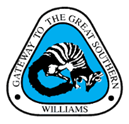 DISCLAIMER

No responsibility whatsoever is implied or accepted by the Shire of Williams for any act, omission or statement or intimation occurring during Council or Committee meetings. The Shire of Williams disclaims any liability for any loss whatsoever and howsoever caused arising out of reliance by any person or legal entity on any such act, omission or statement or intimation occurring during Council or Committee meetings. Any person or legal entity who acts or fails to act in reliance upon any statement, act or omission made in a Council or Committee meeting does so at that person’s or legal entity’s own risk.In particular and without derogating in any way from the broad disclaimer above, in any discussion regarding any planning application or application for a licence, any statement or intimation of approval made by a member or officer of the Shire of Williams during the course of any meeting is not intended to be and is not to be taken as notice of approval from the Shire of Williams. The Shire of Williams warns that anyone who has any application lodged with the Shire of Williams must obtain and should only rely on written confirmation of the outcome of the application, and any conditions attaching to the decision made by the Shire of Williams in respect of the application.Official Opening / Welcome by Shire PresidentThe Shire President opened the General Meeting of Electors in accordance with Section 5.30 of the Local Government Act 1995 at 6.18pm.Attendance / Apologies / Leave of Absence Attendances: Cr Jarrad Logie (President and Presiding Member) Cr Nat Major Cr Bernie PanizzaCr Simon HardingCr John McNamaraPeter Stubbs (CEO and Minute Taker) Apologies: Cr Tracey Price, Cr Christine Cowcher Confirmation of Previous MinutesAttachment 1 - Minutes of the Shire of Williams General Meeting of Electors held on 19 April 2023.Officer’s RecommendationThat the Minutes of the Shire of Williams General Meeting of Electors held on 19 April 2023, as presented, be confirmed as a true and accurate record of proceedings.ResolutionMajor/McNamaraThat the Minutes of the Shire of Williams General Meeting of Electors held on 19 April 2023, as presented, be confirmed as a true and accurate record of proceedings.										Carried 5/0Consideration of the 2022/2023 Annual ReportAttachment 2 - 2022/2023 Shire of Williams Annual ReportAt the Ordinary Meeting of Council held on 20 December 2023 Council adopted the 2022/2023 Annual Report that included the Annual Financial Report and Audit Report for the 2022/2023 financial year.4.1	Receipt of Annual ReportOfficer’s RecommendationThat the Annual Report for the year ended 30 June 2023, as circulated, be received.ResolutionPanizza/HardingThat the Annual Report for the year ended 30 June 2023, as circulated, be received.										Carried 5/0Other General BusinessConsistent with Section 5.27(3) of the Local Government Act 1995 and Regulation 15 of the Local Government (Administration) Regulations 1996, Electors in attendance at the General Meeting of Electors are invited to raise matters of general business.No other general business was raised.Closure of MeetingThere being no further business, the President declared the Meeting closed at 6.24pm